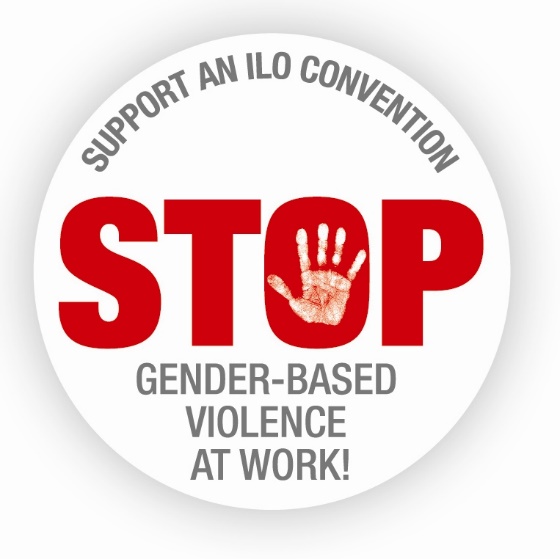 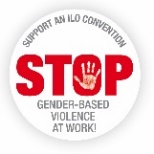            Formulario de suscripción a la campañaEnviar esta solicitud a: equality@ituc-csi.org Nombre de la persona de contacto:Ocupación: Central sindical nacional: País: Dirección e-mail:Sitio web del sindicato:Se ruega compartan sus cuentas de redes sociales sindicales como Facebook, Twitter, Instagram, etc. Enumerarlas aquí: Lista de correo electrónico de la campaña: suscribirse a nuestra lista de correo electrónico de la campaña aquí: https://www.ituc-csi.org/gender-based-violence?lang=es (buscar el recuadro naranja a la derecha e introducir su dirección e-mail). ¿Tiene problemas para conectarse? Indique aquí que le gustaría suscribirse a la lista de correo o envíe un e-mail a equality@ituc-csi.org ¿Tiene información sobre la postura de su Gobierno con respecto al instrumento de la OIT sobre “Violencia y acoso contra las mujeres y los hombres en el mundo del trabajo”? Indique aquí si su Gobierno: Apoya un Convenio y una Recomendación de la OITApoya solo una RecomendaciónNo apoya ningún instrumento de la OIT0     Otros, a saber:0     Desconozco la postura de mi Gobierno. 